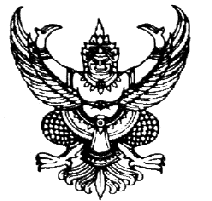 ประกาศคณะกรรมการคัดเลือกพนักงานเทศบาล  เพื่อแต่งตั้งให้ดำรงตำแหน่งในระดับที่สูงขึ้นสำหรับตำแหน่งผู้บริหารของเทศบาลเทศบาลตำบลการะเกด  อำเภอเชียรใหญ่  จังหวัดนครศรีธรรมราชเรื่อง ผลการคัดเลือกพนักงานเทศบาล  เพื่อแต่งตั้งให้ดำรงตำแหน่งในระดับที่สูงขึ้นสำหรับตำแหน่งผู้บริหารของเทศบาล  เทศบาลตำบลการะเกด  อำเภอเชียรใหญ่  จังหวัดนครศรีธรรมราช...............................................	ตามที่คณะกรรมการการคัดเลือกพนักงานเทศบาลเพื่อแต่งตั้งให้ดำรงตำแหน่งในระดับที่สูงขึ้น  สำหรับตำแหน่งผู้บริหารของเทศบาล  เทศบาลตำบลการะเกด  อำเภอเชียรใหญ่  จังหวัดนครศรีธรรมราช      ได้มีประกาศรับสมัครคัดเลือกฯ โดยกำหนดรับสมัครคัดเลือกในตำแหน่ง ผู้อำนวยการกองคลัง  (นักบริหารงานการคลัง 7)  ตั้งแต่วันที่  3  - 24  กรกฎาคม  2558  นั้นบัดนี้คณะกรรมการการคัดเลือกพนักงานเทศบาล  เพื่อแต่งตั้งให้ดำรงตำแหน่งในระดับที่สูงขึ้น  สำหรับตำแหน่งผู้บริหารของเทศบาล   เทศบาลตำบลการะเกด   อำเภอเชียรใหญ่   จังหวัดนครศรีธรรมราช   ได้ดำเนินการคัดเลือกเสร็จสิ้นเป็นที่เรียบร้อยแล้ว  จึงประกาศรายชื่อผู้ผ่านการคัดเลือกฯ เรียงตามลำดับ    ผลการคัดเลือกตามบัญชีรายชื่อแนบท้ายประกาศฯ นี้	อนึ่ง  บัญชีรายชื่อผู้สอบผ่านการคัดเลือกตามท้ายประกาศนี้  ในกรณีที่มีการแต่งตั้งผู้ที่ผ่านการคัดเลือกแทนตำแหน่งที่ว่างแล้ว  และภายหลังมีตำแหน่งว่างเพิ่มอีกในเทศบาลภายใน ๖๐ วัน  นับแต่ประกาศผลการคัดเลือก  ก็อาจให้เทศบาลแต่งตั้งผู้ได้รับการคัดเลือกที่เหลืออยู่ในลำดับที่ถัดไปตามประกาศผลการคัดเลือกนี้ให้ดำรงตำแหน่งได้  หากพ้นระยะเวลาดังกล่าวแล้ว  บัญชีสำรองให้ยกเลิก	จึงประกาศให้ทราบโดยทั่วกัน		ประกาศ  ณ  วันที่  31  สิงหาคม  พ.ศ.  ๒๕๕8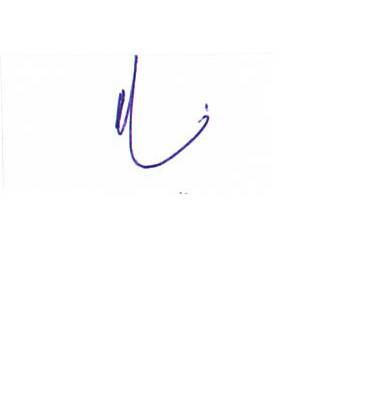              (นายโชคชัย  ไกรนรา)				                     ประธานกรรมการคัดเลือกฯ เทศบาลตำบลการะเกด  อำเภอเชียรใหญ่  จังหวัดนครศรีธรรมราชบัญชีรายชื่อพนักงานเทศบาลผู้ที่ผ่านการคัดเลือกเพื่อแต่งตั้งให้ดำรงตำแหน่งในระดับที่สูงขึ้น      สำหรับตำแหน่งผู้บริหารของเทศบาล  เทศบาลตำบลการะเกด  อำเภอเชียรใหญ่จังหวัดนครศรีธรรมราชแนบท้ายประกาศคณะกรรมการคัดเลือกฯ  ลงวันที่   31  สิงหาคม  2558ตำแหน่ง  ผู้อำนวยการกองคลัง  (นักบริหารงานการคลัง 7)        							 (นายโชคชัย  ไกรนรา)				                             ประธานกรรมการคัดเลือกฯเทศบาลตำบลการะเกด  อำเภอเชียรใหญ่  จังหวัดนครศรีธรรมราชลำดับที่ชื่อ-สกุลเลขที่ประจำตัวสอบคะแนนประเมินคะแนนประเมินคะแนนประเมินคะแนนประเมินคะแนนประเมินคะแนนประเมินคะแนนประเมินหมายเหตุลำดับที่ชื่อ-สกุลเลขที่ประจำตัวสอบก. สมรรถนะทางการบริหารก. สมรรถนะทางการบริหารข. ประวัติการรับราชการข. ประวัติการรับราชการคะแนนรวม ก.และ ข.คะแนนรวม ก.และ ข.คะแนนรวม ก.และ ข.หมายเหตุลำดับที่ชื่อ-สกุลเลขที่ประจำตัวสอบคะแนนเต็มคิดเป็นร้อยละคะแนนเต็มคิดเป็นร้อยละคะแนนเต็มคะแนนที่ได้คิดเป็นร้อยละ๑.นางอมรรัตน์             ชีวะพันธศักดิ์๐๑๑๐๐86.32๑๐๐ 77.60๒๐๐163.7281.76